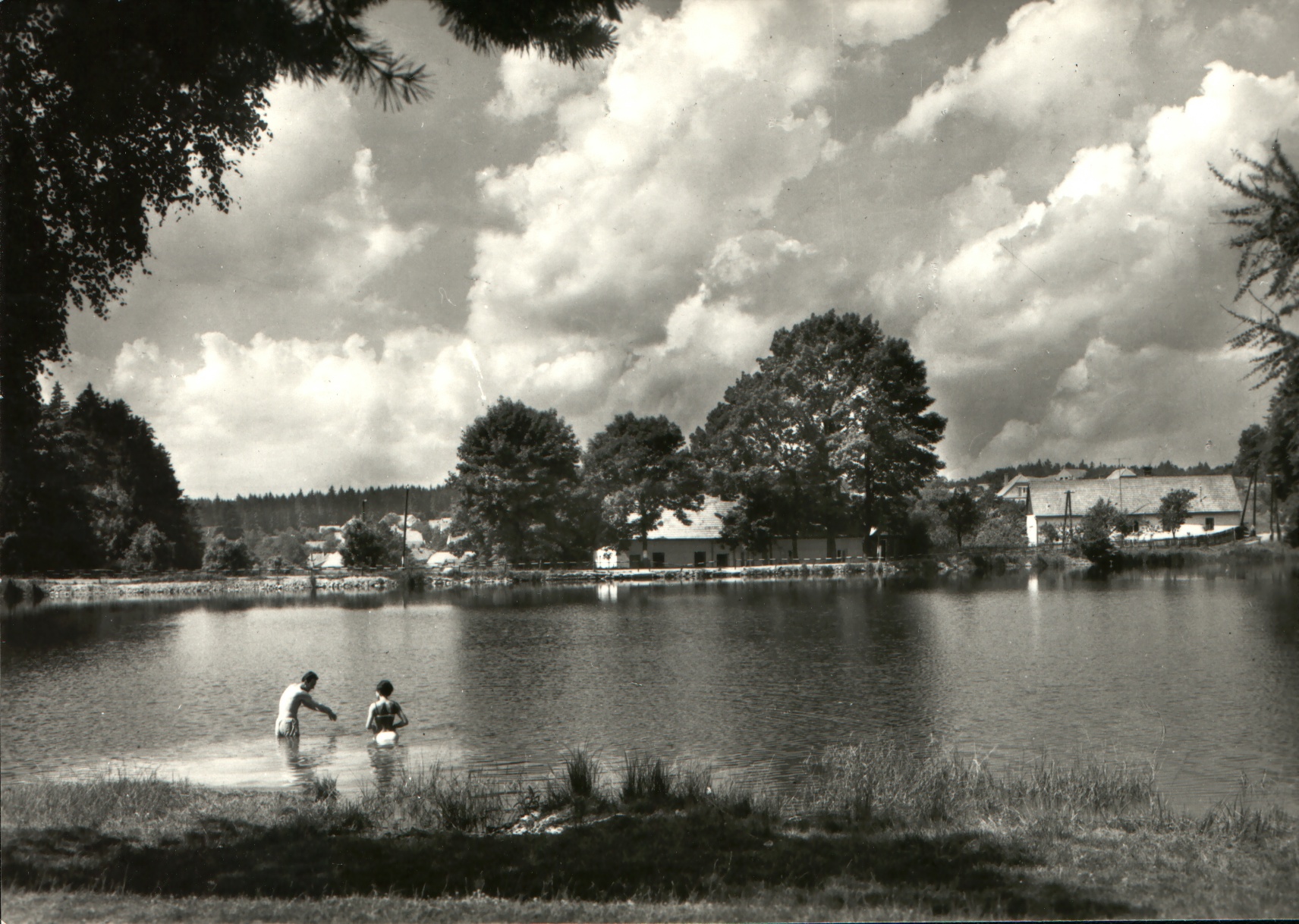 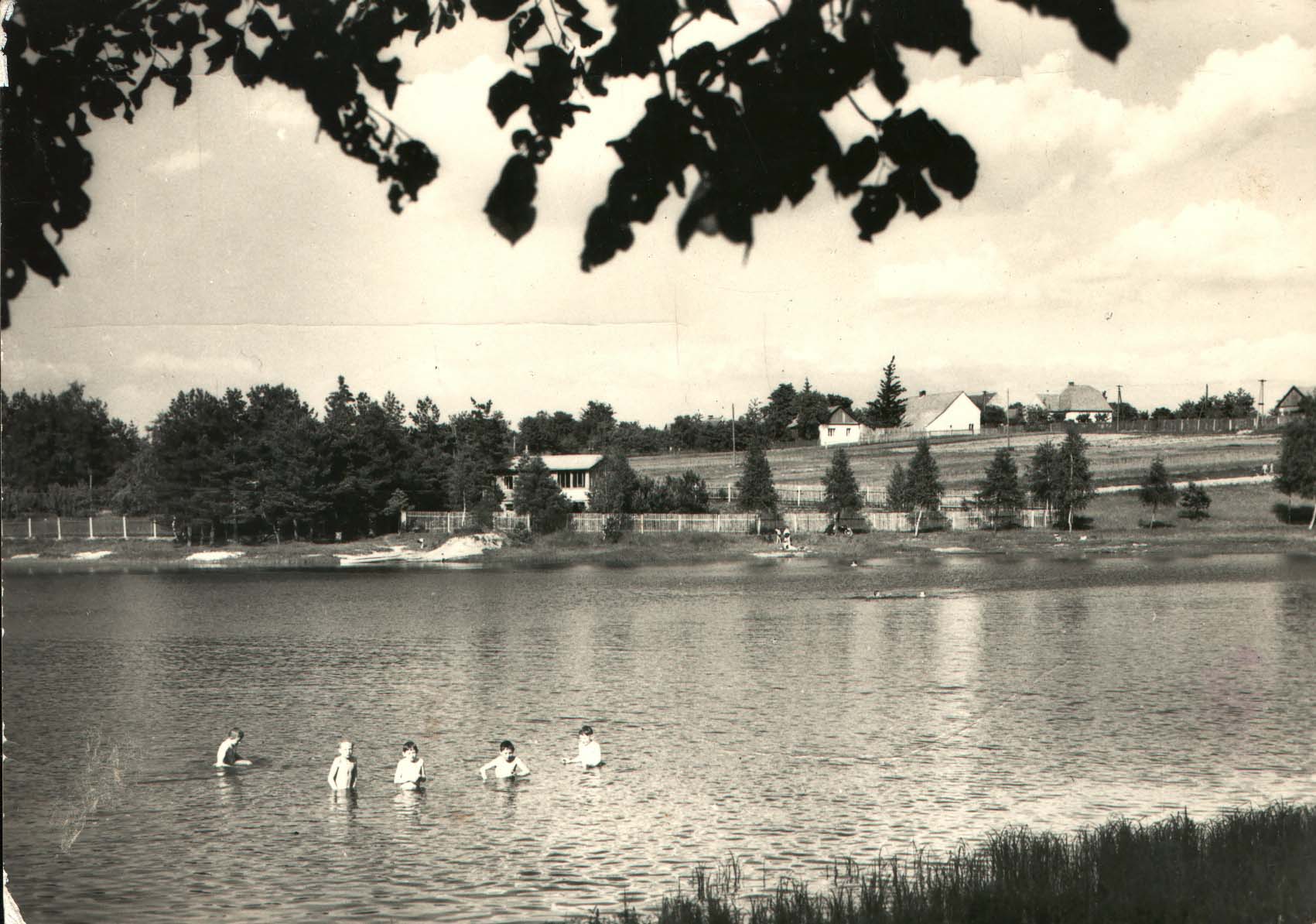 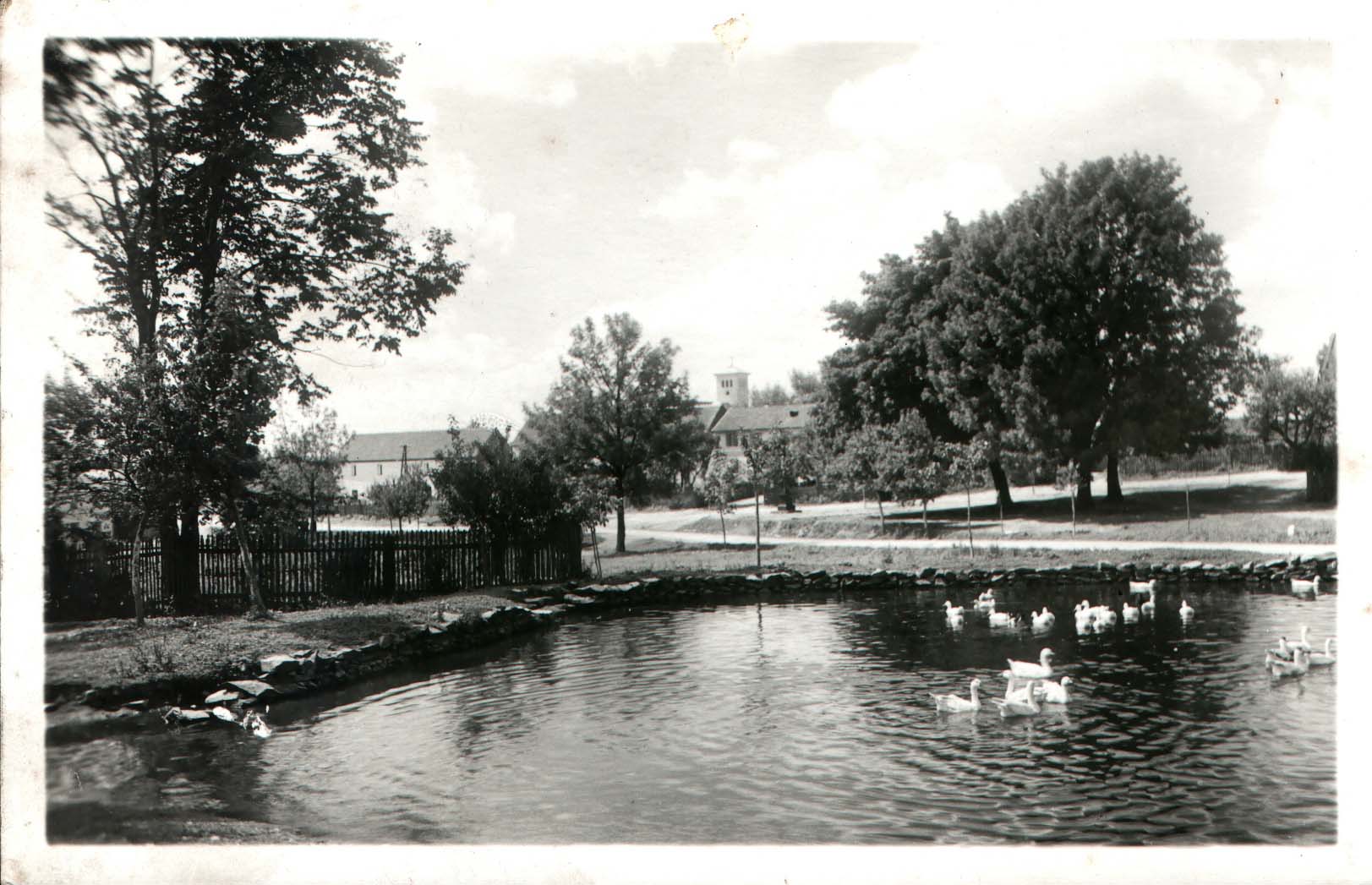 Takový byl ještě rybníček na staré návsi "U Martinů."Asi po první světové válce.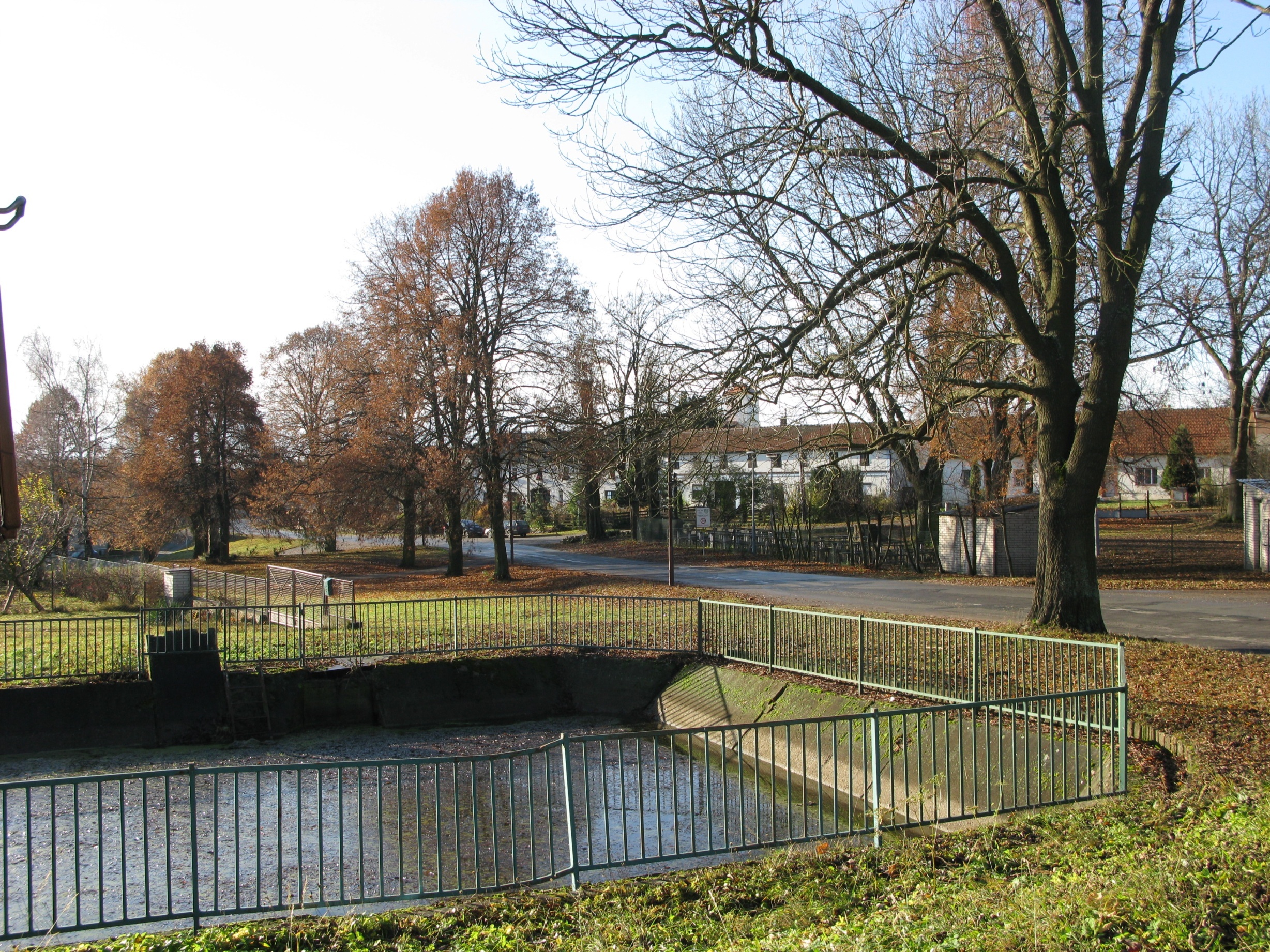             Pohled za stejného místav roce 2016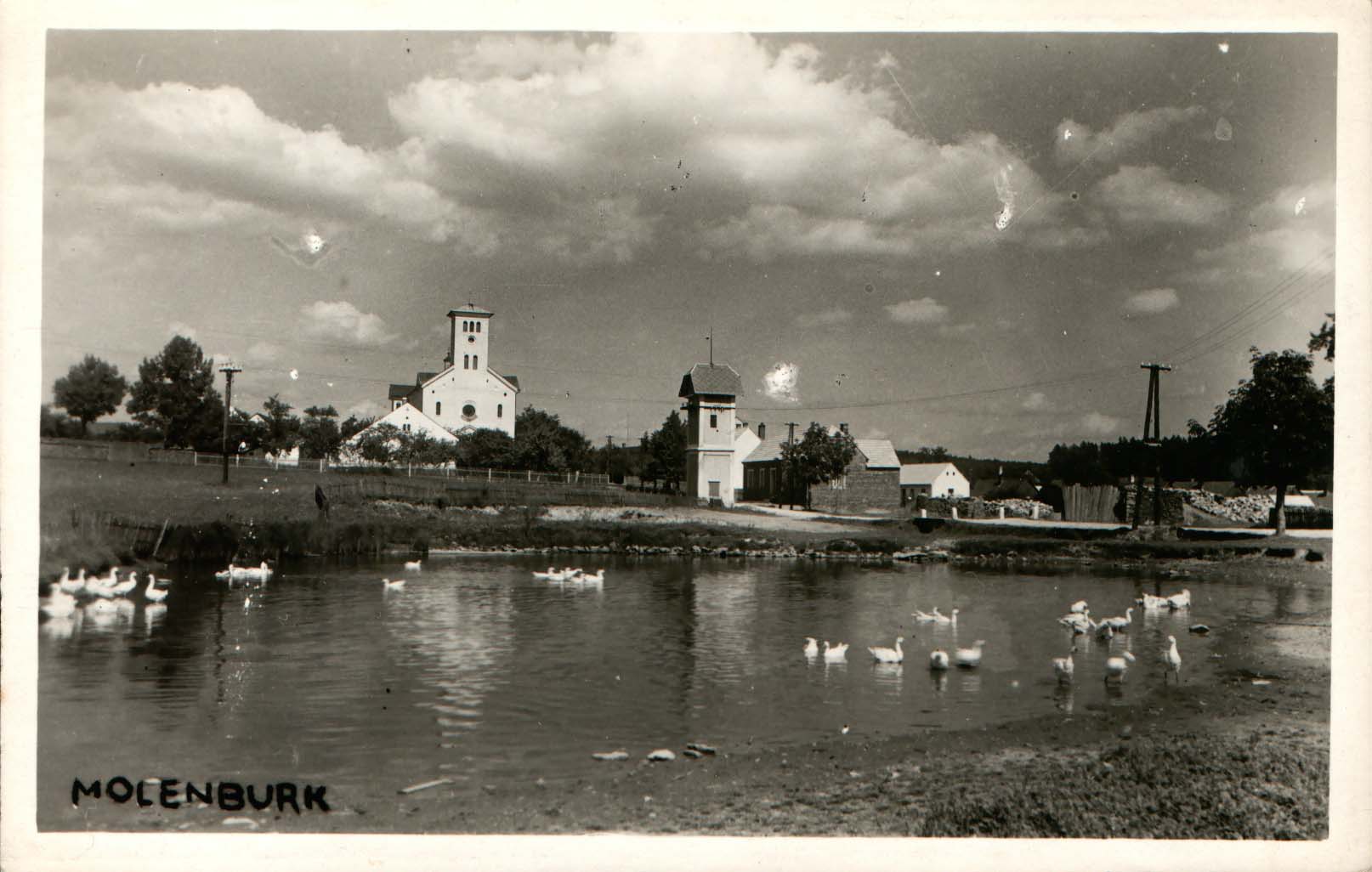 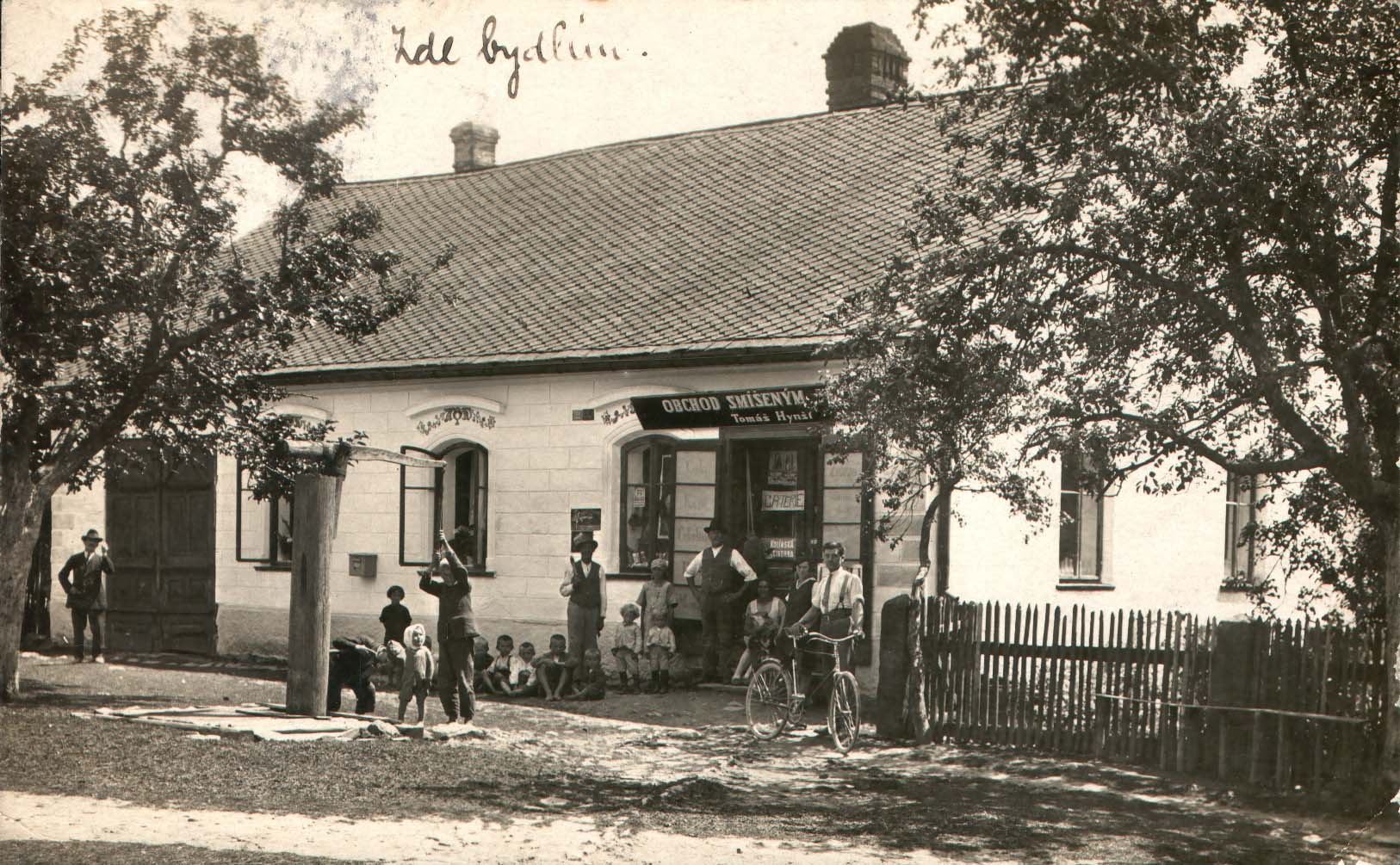 První obchod Pana Hynšta, s kolem je pan Hynšt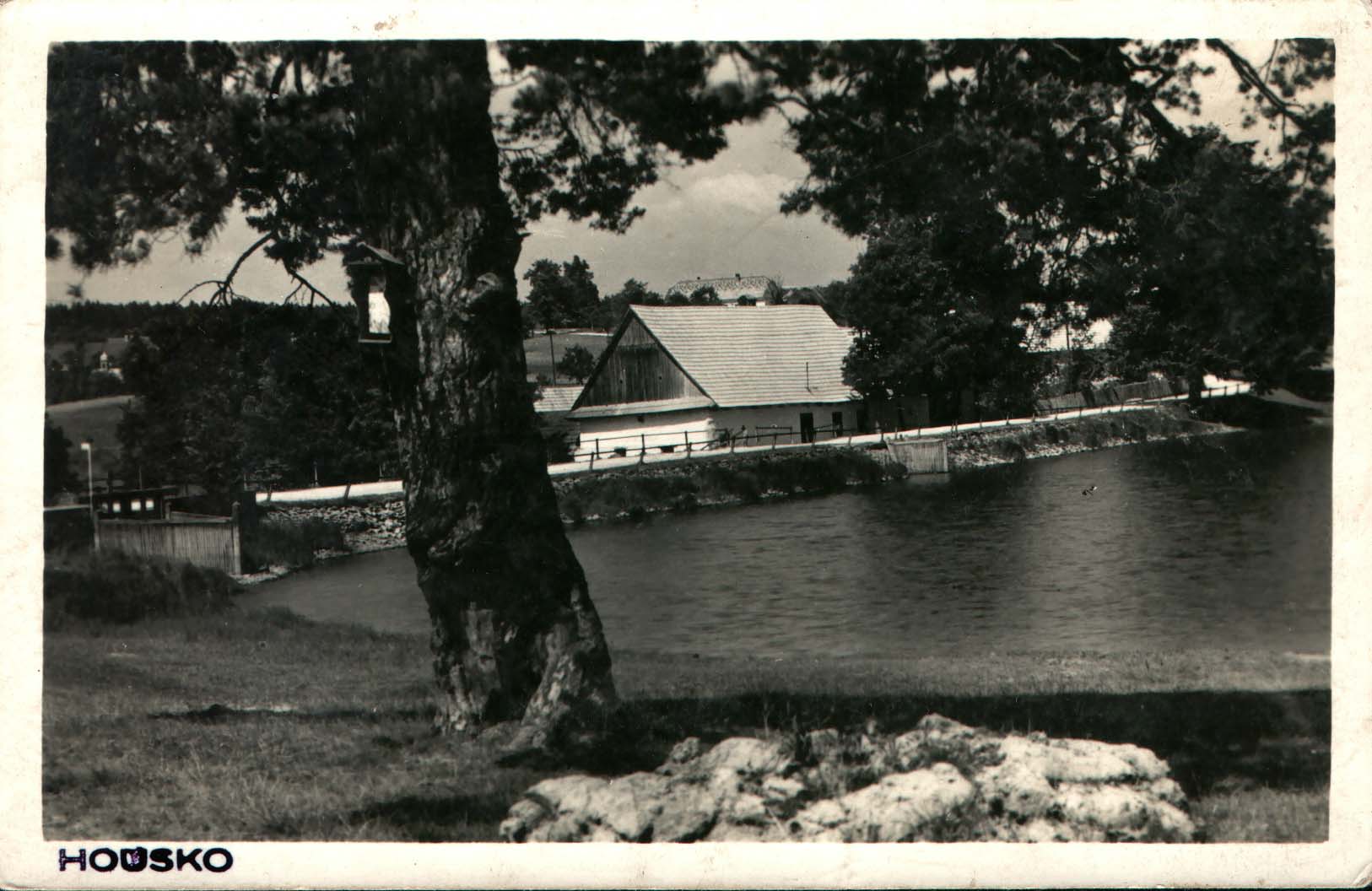                       Nově postavený mlýn  V Housku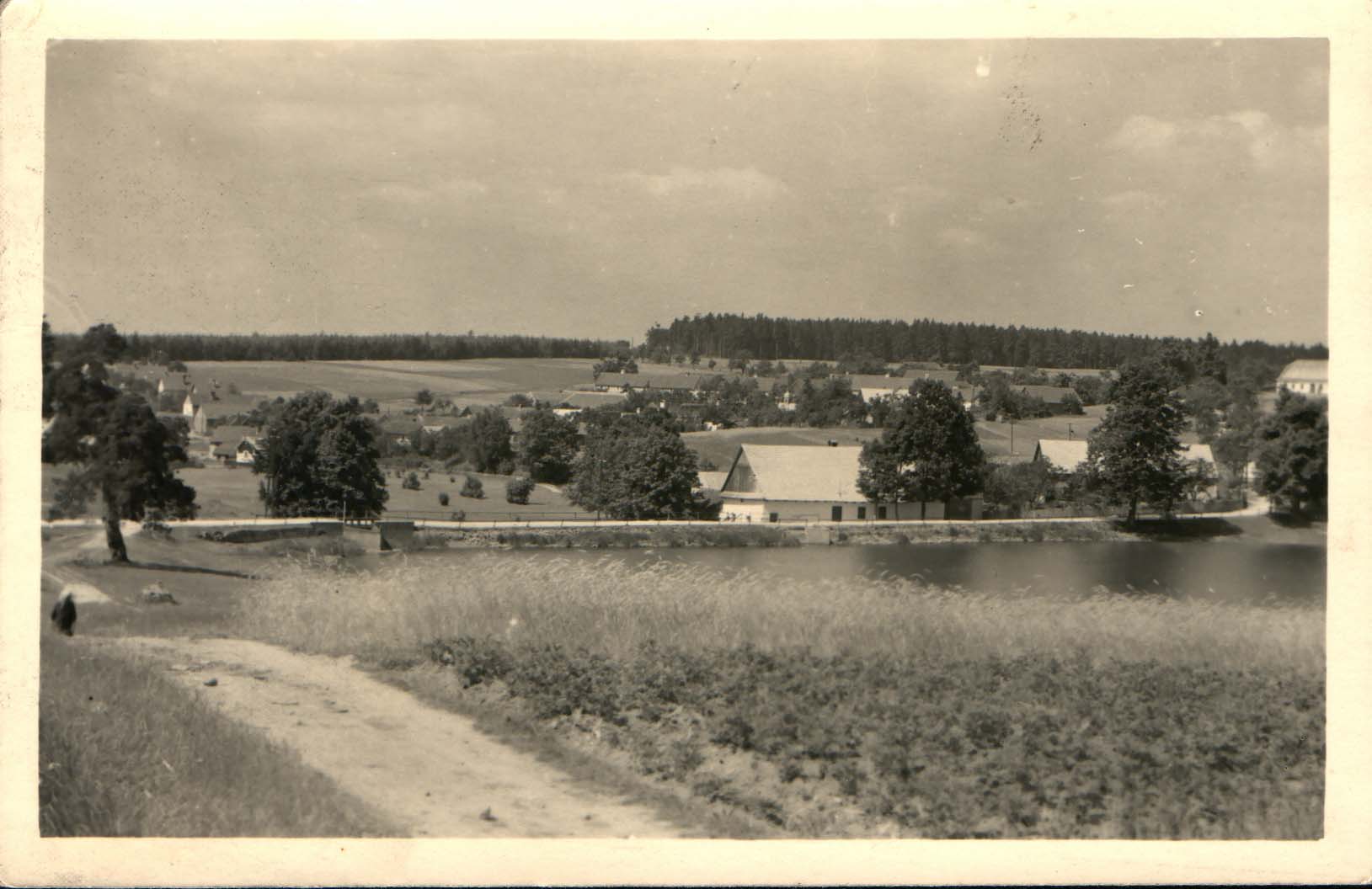     	                                                   Housko asi z roku 1936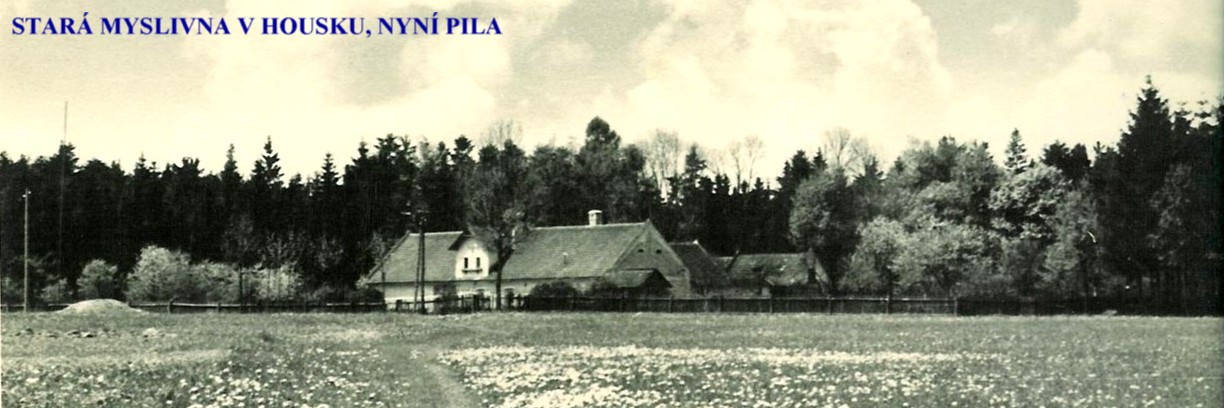 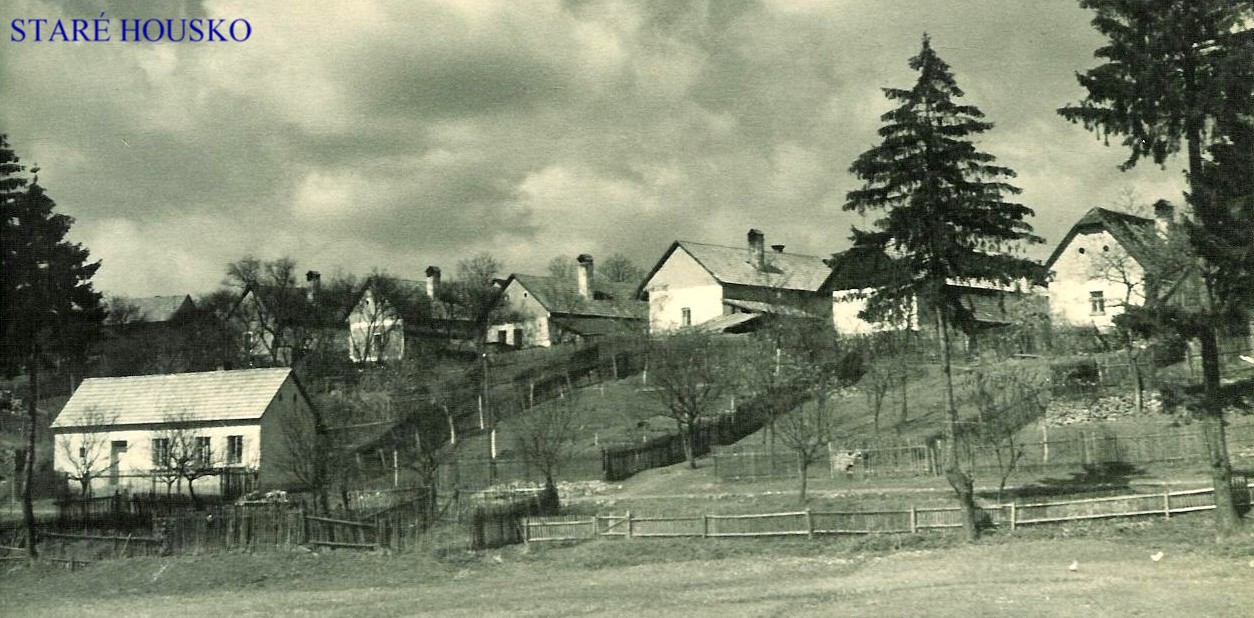 Stará myslivna v Housku a staré Housko    Takoví byli naši předkové v Molenburku fešáci.Koho pak poznáte. Vlevo, Ladislav Přibyl, uprostřed Ševčík vedla Němcová, vedle Králová atd.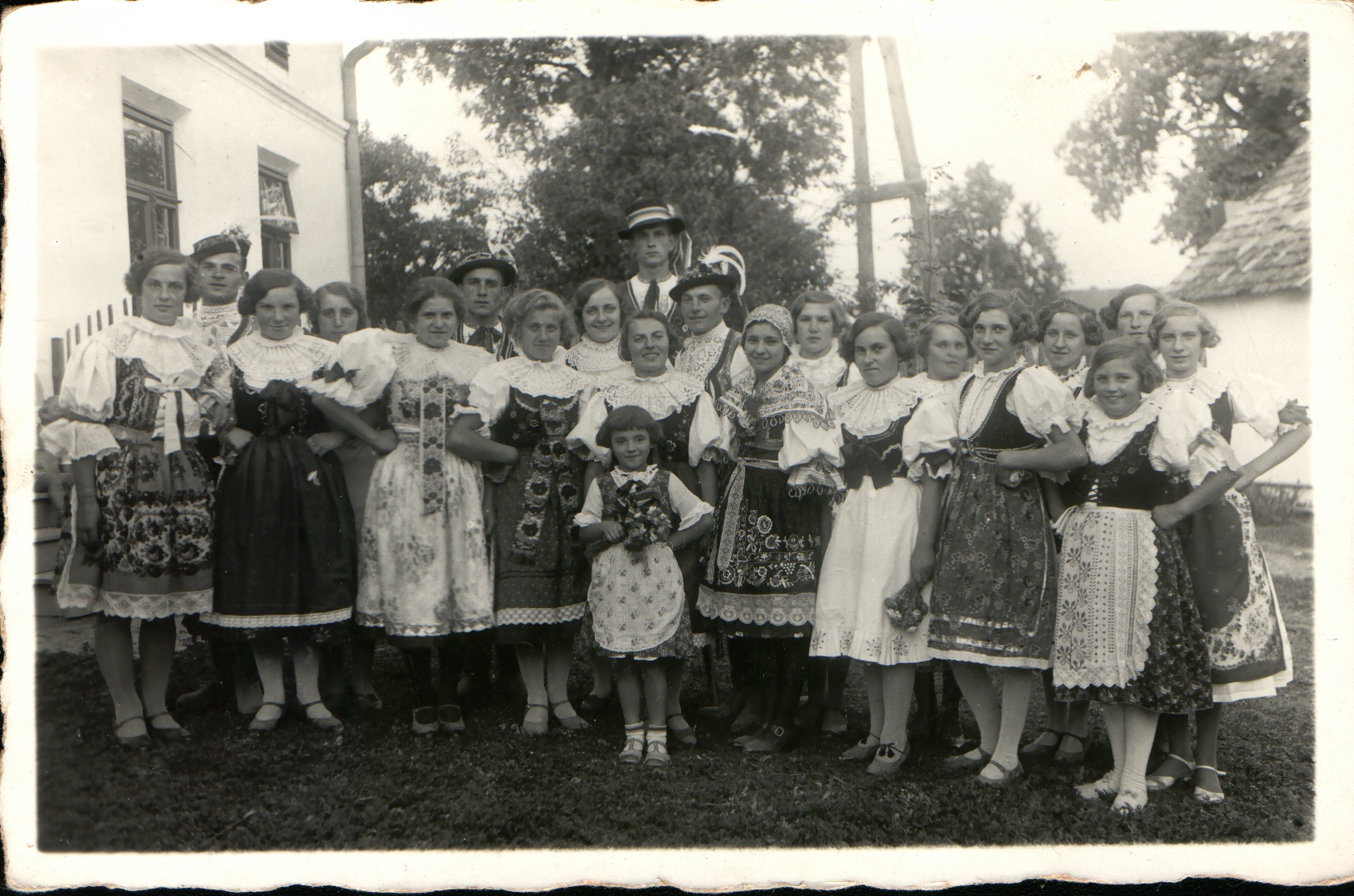 